Name ______________________________________________  Block__________________________________________Distance-Time Graph StationsStation 1:  (SHOW YOUR WORK!)1.  Point B2.  Point C3.  Point DStation 2:  Station 3:1.2.3.4.5. 6.Station 4:Station 5:1.2.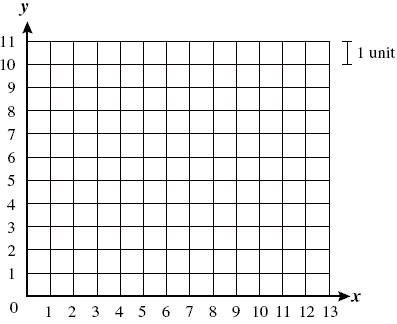 3.Station 6:  Station 7:1.2.3.4.Station 8:1.2.3.Exit Ticket:Adreanna was walking home from the movies with Mohamad and Erica. Create a graph of the distance they walked to get home and answer the questions that follow. Once you have drawn your graph use it to answer the following questions below.How far did Adreanna, Mohamad, and Erica travel? ____________________How long did their walk take? _______________________Calculate their average speed from 2 seconds to 3 seconds. Show your work below and box your answer.  What is the average speed of the ENTIRE walk? Show your work below and box your answer.  After looking at the data, what can you conclude about where the 3 students were during the last 2 minutes?Did the students stop to rest at any point? How do you know?Time (minutes)Distance (meters)00120250380411051206120